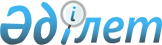 О внесении изменений и дополнения в приказ Министра по инвестициям и развитию Республики Казахстан от 30 апреля 2015 года № 555 "Об утверждении стандартов государственных услуг в сфере железнодорожного транспорта"
					
			Утративший силу
			
			
		
					Приказ Министра по инвестициям и развитию Республики Казахстан от 16 ноября 2017 года № 792. Зарегистрирован в Министерстве юстиции Республики Казахстан 6 января 2018 года № 16181. Утратил силу приказом Министра индустрии и инфраструктурного развития Республики Казахстан от 5 октября 2020 года № 514.
      Сноска. Утратил силу приказом Министра обороны РК от 05.10.2020 № 514 (вводится в действие по истечении десяти календарных дней после дня его первого официального опубликования).
      ПРИКАЗЫВАЮ:
      1. Внести в приказ Министра по инвестициям и развитию Республики Казахстан от 30 апреля 2015 года № 555 "Об утверждении стандартов государственных услуг в сфере железнодорожного транспорта" (зарегистрированный в Реестре государственной регистрации нормативных правовых актов за № 11428, опубликованный 21 июля 2015 года в информационно-правовой системе "Әділет") следующие изменения и дополнение:
      в стандарте государственной услуги "Государственная регистрация подвижного состава", утвержденном указанным приказом:
      подпункт 1) пункта 4 изложить в следующей редакции:
      "1) с момента сдачи пакета документов услугополучателем в Государственную корпорацию – 5 (пять) рабочих дней;
      максимально допустимое время ожидания в очереди при сдаче пакета документов – 15 (пятнадцать) минут;
      максимальное допустимое время обслуживания услугополучателя – 30 (тридцать) минут;
      день приема не входит в срок оказания государственной услуги.
      Услугодатель в течение 2 (двух) рабочих дней с момента получения документов проверяют полноту представленных документов.
      В случае установления факта неполноты представленных документов и (или) документов с истекшим сроком действия услугодатель в указанные сроки дает письменный мотивированный отказ в дальнейшем рассмотрении заявления;";
      приложения 3, 4 и 5 изложить в новой редакции, согласно приложениям 1, 2 и 3 к настоящему приказу;
      в стандарте государственной услуги "Государственная регистрация залога подвижного состава", утвержденном указанным приказом:
      пункт 9 изложить в следующей редакции:
      "9. Перечень документов необходимых для оказания государственной услуги при обращении услугополучателя (либо его представителя по доверенности):
      1) в Государственную корпорацию:
      заявление по форме, согласно приложению 1 к настоящему стандарту государственной услуги;
      документ, подтверждающий полномочия представителя;
      документ, подтверждающий уплату в бюджет регистрационного сбора;
      договор о залоге или договор, содержащий условия залога.
      Для регистрации изменений, дополнений и прекращения зарегистрированного залога заявитель либо уполномоченный представитель заявителя представляют заявление по форме, согласно приложению 3 к настоящему Стандарту, с приложением документов в соответствии со статьей 17 Закона Республики Казахстан от 30 июня 1998 года "О регистрации залога движимого имущества" (далее – Закона о регистрации залога).
      Сведения о документе, удостоверяющего личность, о государственной регистрации (перерегистрации) юридического лица, о государственной регистрации индивидуального предпринимателя, содержащиеся в государственных информационных системах, работник Государственной корпорации получает из соответствующих государственных информационных систем через шлюз "электронного правительства".
      При приеме документов работник Государственной корпорации воспроизводит электронные копии с оригинала документов, после чего возвращает оригиналы услугополучателю.
      Работник Государственной корпорации дает письменное согласие на использование сведений, составляющих охраняемую законом тайну, содержащиеся в информационных системах, при оказании государственных услуг, если иное не предусмотрено законами Республики Казахстан.
      Истребование от услугополучателей документов, которые могут быть получены из информационных систем, не допускается.
      В Государственной корпорации выдача готовых документов осуществляется на основании расписки о приеме соответствующих документов, при предъявлении удостоверения личности (либо его представителя по нотариально заверенной доверенности).
      Государственная корпорация обеспечивает хранение результата в течение одного месяца, после чего передает их услугодателю для дальнейшего хранения. При обращении услугополучателя по истечении одного месяца, по запросу Государственной корпорации услугодатель в течение одного рабочего дня направляет готовые документы в Государственную корпорацию для выдачи услугополучателю;
      2) в БВУ:
      заявление согласно приложению 1 к настоящему стандарту государственной услуги, удостоверенного ЭЦП сотрудника БВУ;
      документ, подтверждающий уплату в бюджет регистрационного сбора.
      Для регистрации изменений, дополнений и прекращения зарегистрированного залога заявитель либо уполномоченный представитель заявителя представляют заявление по форме, согласно приложению 3 к настоящему Стандарту, с приложением документов в соответствии со статьей 17 Закона о регистрации залога.
      В БВУ прием документов и отправка электронного заявления осуществляется сотрудником БВУ;
      3) на портал:
      заявление в форме уведомления согласно приложению 1-1 к настоящему стандарту государственной услуги, подписанное ЭЦП залогодателя и залогодержателя;
      при направлении заявления посредством портала оплата в бюджет сбора за государственную регистрацию залога движимого имущества осуществляется через платежный шлюз "электронного правительства".
      Для регистрации изменений, дополнений и прекращения зарегистрированного залога заявитель либо уполномоченный представитель заявителя представляют заявление по форме, согласно приложению 3 к настоящему Стандарту, с приложением документов в соответствии со статьей 17 Закона о регистрации залога.
      дополнить приложением 3 согласно приложению 4 к настоящему приказу.
      2. Комитету транспорта Министерства по инвестициям и развитию Республики Казахстан обеспечить:
      1) государственную регистрацию настоящего приказа в Министерстве юстиции Республики Казахстан;
      2) в течение десяти календарных дней со дня государственной регистрации настоящего приказа направление его копии на бумажном носителе и в электронной форме на казахском и русском языках в Республиканское государственное предприятие на праве хозяйственного ведения "Республиканский центр правовой информации" для официального опубликования и включения в Эталонный контрольный банк нормативных правовых актов Республики Казахстан;
      3) в течение десяти календарных дней после государственной регистрации настоящего приказа направление его копии на официальное опубликование в периодические печатные издания;
      4) размещение настоящего приказа на интернет-ресурсе Министерства по инвестициям и развитию Республики Казахстан;
      5) в течение десяти рабочих дней после государственной регистрации настоящего приказа в Министерстве юстиции Республики Казахстан представление в Юридический департамент Министерства по инвестициям и развитию Республики Казахстан сведений об исполнении мероприятий, согласно подпунктам 1), 2), 3) и 4) настоящего пункта.
      3. Контроль за исполнением настоящего приказа возложить на курирующего вице-министра по инвестициям и развитию Республики Казахстан.
      4. Настоящий приказ вводится в действие по истечении двадцати одного календарного дня после дня его первого официального опубликования.
      "СОГЛАСОВАН"
Министр информации и 
коммуникаций Республики Казахстан 
_________________ Д. Абаев
"___" __________2017 года
"СОГЛАСОВАН"
Министр национальной 
экономики Республики Казахстан 
_________________ Т. Сулейменов
"___" __________2017 года Перечень 
грузового подвижного состава, принадлежащего
______________________________ 
(полное наименование владельца)
      продолжение таблицы
      Руководитель ___________________/__________________________/
      (подпись) (Фамилия, имя, отчество (при наличии))
      Место печати (при наличии)(для юридического лица и индивидуального предпринимателя)
      Примечание:
      *(ДР) – деповской ремонт
      **(КР) – капитальный ремонт
      *** (КРП) – капитальный ремонт с продлением срока службы
      **** для собственников грузовых вагонов Перечень 
пассажирского подвижного состава и приравниваемый к нему почтовый, 
почтово-багажный и багажный подвижной состав, принадлежащего 
_______________________________ 
(полное наименование владельца)
      продолжение таблицы
      Руководитель ___________________/__________________________/
      (подпись) (Фамилия, имя, отчество (при наличии))
      Место печати (при наличии)
      (для юридического лица и индивидуального предпринимателя)
      Примечание:
      *(ДР) – деповской ремонт
      **(КР-1) – капитальный ремонт в объеме 1
      ***(КР-2) – капитальный ремонт в объеме 2
      **** (КРПС) – капитальный ремонт с продлением срока службы
      ***** (КВР) – капитальный восстановительный ремонт Перечень
специального подвижного состава, принадлежащего
____________________________________
(полное наименование владельца)
      продолжение таблицы
      Руководитель ___________________/__________________________/
      (подпись) (Фамилия, имя, отчество (при наличии))
      Место печати (при наличии)
      (для юридического лица и индивидуального предпринимателя)
      Примечание:
      *(КР-1) – капитальный ремонт в объеме 1
      **(КР-2) – капитальный ремонт в объеме 2
      _______________________________________________________________________________
                         (наименование регистрирующего органа)
                                     Заявление № ______
Залогодатель_____________________________________________________________________
(Фамилия, имя, отчество (при наличии), индивидуальный идентификационный номер (ИИН) 
физического лица; наименование, бизнес идентификационный номер (БИН) юридического лица) 
________________________________________________________________________________
Документ, удостоверяющий личность: вид _________ серия ________№ 
выдан _____________________________________дата выдачи __________________________
       (наименование органа, выдавшего документ)
Почтовый адрес, телефон _________________________________________________________
Банковские реквизиты залогодателя
________________________________________________________________________________
От имени которого действует ______________________________________________________
                               (реквизиты уполномоченного представителя)
На основании ___________________________________________________________________
                         (реквизиты документа, удостоверяющего полномочия)
Залогодержатель_________________________________________________________________
(Фамилия, имя, отчество (при наличии), индивидуальный идентификационный номер (ИИН) физического лица или наименование и бизнес идентификационный номер (БИН) юридического лица)
________________________________________________________________________________
________________________________________________________________________________
Документ, удостоверяющий личность: вид _______ серия _________№ ______
выдан __________________________________ дата выдачи________________
(наименование органа, выдавшего документ)
Почтовый адрес, телефон _________________________________________________________
________________________________________________________________________________
Банковские реквизиты залогодержателя
________________________________________________________________________________
От имени которого действует ______________________________________________________
       (реквизиты уполномоченного представителя)
На основании ___________________________________________________________________
       (реквизиты документа, удостоверяющего полномочия)
Прошу зарегистрировать изменение и/или дополнение или прекращение 
залога:__________________________________________________________________________
(ненужное зачеркнуть)
Регистрационный номер залога движимого имущества, присвоенный регистрирующим 
органом (за исключением случаев регистрации   изменений и дополнений на основании 
договора об одновременной передаче активов и обязательств) 
________________________________________________________________________________
описание вносимых изменений и дополнений или основания прекращения залога 
________________________________________________________________________________
________________________________________________________________________________
В случае внесения изменений и/или дополнений в договор залога:
Дата заключения договора _________________________________________________________
Сведения о предмете залога (описание движимого имущества)
________________________________________________________________________________
Денежный эквивалент обязательства, обеспеченного залогом _________
Срок действия договора ___________________________________________
Заложенное имущество остается во владении и пользовании:
залогодателя __________________ залогодержателя __________________   Допустимость его использования: Да / Нет (ненужное зачеркнуть)   Сведения о перезалоге: Да / Нет (ненужное зачеркнуть)К заявлению   прилагаю: (наименование документа, серия, номер, когда икем выдан)   1. Документ об оплате: вид _________ № ___________ на сумму ______   2. _______________________________________________________________   Необходимо ли свидетельство о государственной регистрации:     Да / Нет (ненужное зачеркнуть) Подпись залогодателя или его    представителя и печать для юридического лица  (при наличии):   __________________________________________________________________   Подпись залогодержателя (представителя) и печать для юридического   лица  (при наличии): _____________________________________________   Дата подачи заявления: ______________ 20 __ года   Дата приема заявления: ______________ 20 __ года
					© 2012. РГП на ПХВ «Институт законодательства и правовой информации Республики Казахстан» Министерства юстиции Республики Казахстан
				
      Министр 
по инвестициям и развитию
Республики Казахстан

Ж. Қасымбек
Приложение 1 
к приказу Министра 
по инвестициям и развитию 
Республики Казахстан
от 16 ноября 2017 года № 792Приложение 3
к стандарту 
государственной услуги 
"Государственная регистрация
подвижного состава"Форма
№ п/п
Род вагона
Категория
Арендатор
Срок аренды
Регион курсирования
Заводской номер
Инвентарный номер
Дата

постройки
1
2
3
4
5
6
7
8
9
Нормативный срок службы
Фактический срок службы
Дата последнего ремонта (ДР)*
Дата последнего ремонта
Дата последнего ремонта
Дата следующего ремонта
Техническое состояние
Техническое состояние
Годен до
Станция приписки****
Нормативный срок службы
Фактический срок службы
Дата последнего ремонта (ДР)*
(КР)**
(КРП)***
Дата следующего ремонта
годен
списан
Годен до
Станция приписки****
10
11
12
13
14
15
16
17
18
19Приложение 2 
к приказу Министра 
по инвестициям и развитию 
Республики Казахстан
от 16 ноября 2017 года № 792Приложение 4
к стандарту 
государственной услуги 
"Государственная регистрация
подвижного состава"Форма
№ п/п
Род вагона
Категория
Арендатор
Срок аренды
Регион курсирования
Заводской номер
Инвентарный номер вагона
Дата постройки
1
2
3
4
5
6
7
8
9
Нормативный срок
Фактический срок
Дата последнего ремонта (ДР)*
Дата последнего ремонта
Дата последнего ремонта
Дата последнего ремонта
Дата последнего ремонта
Дата следующего ремонта
Техническое состояние
Техническое состояние
Годен до
Депо приписки
Нормативный срок
Фактический срок
Дата последнего ремонта (ДР)*
(КР1)**
(КР2)***
(КРПС) ****
(КВР) *****
Дата следующего ремонта
годен
списан
Годен до
Депо приписки
10
11
12
13
14
15
16
17
18
19
20
21Приложение 3
к приказу Министра
по инвестициям и развитию
Республики Казахстан
от 16 ноября 2017 года № 792Приложение 5
к стандарту 
государственной услуги
"Государственная регистрация
подвижного состава"Форма
№ п/п
Серия
Категория
Арендатор
Срок аренды
Регион курсирования
Заводской номер
Инвентарный номер
Дата постройки
1
2
3
4
5
6
7
8
9
Нормативный срок службы
Фактический срок
Дата последнего ремонта
Дата последнего ремонта
Дата следующего ремонта
Техническое состояние
Техническое состояние
Годен до
Депо приписки
Нормативный срок службы
Фактический срок
(КР-1) *
(КР-2) **
Дата следующего ремонта
годен
списан
Годен до
Депо приписки
10
11
12
13
14
15
16
17
18Приложение 4 
к приказу Министра 
по инвестициям и развитию 
Республики Казахстан
от 16 ноября 2017 года № 792Приложение 3
стандарту 
государственной услуги
"Государственная регистрация
залога подвижного состава"Форма 